                                Р  Е  З  Ю  М  Е Хасанова Джамиля Касымовна       +99890251587825.09.1960  59 лет проживаю в г. Самарканд Узбекистане-майл:  jamilya88888@gmail.comОбразование:Высшее - преподаватель русского языкаНутрициолог-Международный  Медицинский университет им. П.Лулумбы,  Академия ЗдоровьяОпыт работы:Учительница русского языка -1982г по1994 год, методист РайОНО  с 1994 по 1996 г,председатель райкома  профсоюзов работников образования и науки с 1996 по 2006г,партнёр-нутрициолог компании Коралловый Клуб.Умения и навыки:-пользователь ПК;  - делопроизводство;-оргтехника (ксерокс, принтер, сканер)-Е-net, e mail;-Водительские права, стаж 28 лет; -Выполнение  поручений  руководителя;Личные качества:-активность, внимательность, коммуникабельность, умение  работать с людьми,Ответственность, усидчивость, быстрая  обучаемость, умение работать в команде,Пунктуальность, вредных привычек не имею.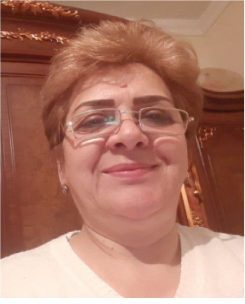 